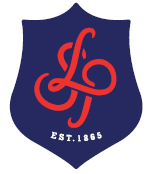 Pre-assessment content reviewPre-assessment skills reviewPost-assessment reviewRevision planning Subject: MathematicsYear: Y12Topic: 1 Proof, Algebra and Logarithms What and Why: This unit focuses on some of the key algebraic skills you will need throughout your time at A-level. You will become confident with quadratics, cubics, and the factor theorem, algebraic division, and learn about ways to manipulate algebraic fractions. All of this will be applied constantly throughout the A-level maths curriculum.Key TermsQuadratics:FactorisingExpandingCompleting the squareSketching InequalitiesCubics: ExpandingSketchingFactor Theorem: DefinitionApplying to find factorsFactorising cubics to sketchAlgebraic Division:Long division with no remaindersWith remaindersFactorising by inspectionGrid methodPartial Fractions:Splitting with 2 factorssplitting with 3 factorsrepeated rootsimproper fractions via substitutionvia simultaneous equationsSpecification pointPre-readingApplication and Assessment (date)Home learning Extension – Cultural Capital and ReadingB1-B6B10F4-7Topics you should be confident in prior to unit: GCSE Grade 7-9 algebraLinear equations: Solving, sketching Expressions: Simplifying, expanding, factorising, rearranging, substitutionFunctions: Notation e.g. f(x)Linear Inequalities: Solving Simultaneous equations including linear and quadratic Algebraic fractions: Simplifying, solving Laws of indices: simplifying, fractional, negativesSurds: simplifying, arithmeticWebsiteshttps://www.purplemath.com/modules/factrthm.htmhttps://www.purplemath.com/modules/logs.htmhttps://www.purplemath.com/modules/logrules.htmEnd of unit assessment 50% seen 50% unseen90% pass needed or resit required.Kerboodle Online My MathsExam SolutionsMaths Genie Online Mathematical articles and content can be found here:https://plus.maths.org/content/ https://nrich.maths.org/secondary http://www.cut-the-knot.org/ Recommended Reading:How to think like a mathematician – Kevin HoustonThe Code Book – Simon Singh Enrichmenthttps://undergroundmathematics.org/thinking-about-algebra/r8158https://undergroundmathematics.org/exp-and-log/log-lineuphttps://undergroundmathematics.org/exp-and-log/changing-basesI feel secure inI need to focus onMy action planI feel secure inI need to focus onMy action planWeaknesses in content knowledgeSkills I need to focus onMy action planRetest / review – teacher and student commentRetest / review – teacher and student commentRetest / review – teacher and student commentSpec pointNotes completeRevision materialsPast paper Qs Timed conditions